K212/3S2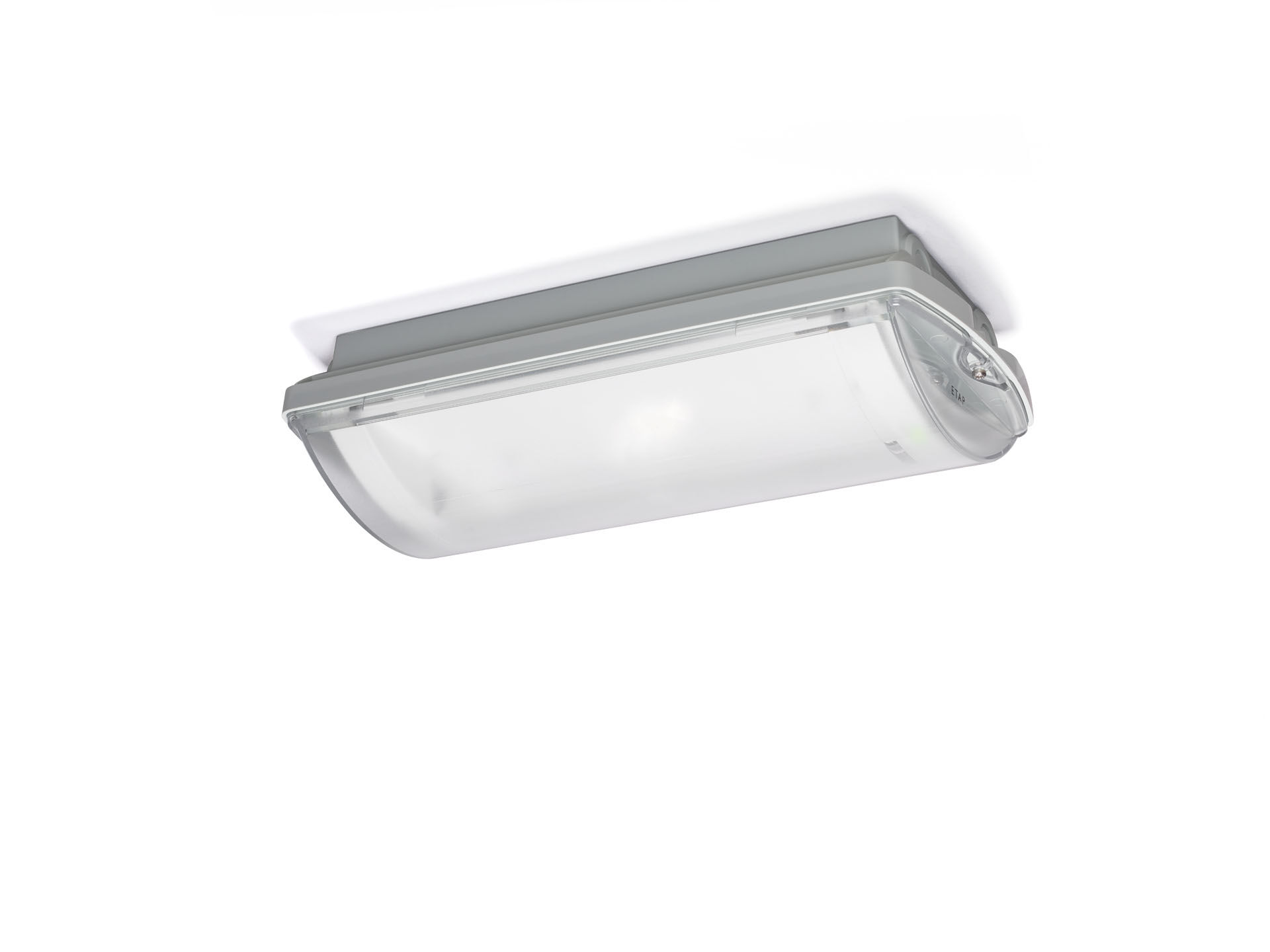 IP65 emergency luminaire for escape route lighting. Surface mounted.Autonomous luminaire (contains battery).Dimensions: 359 mm x 180 mm x 100 mm.Mounted on two stainless steel clamps, automatic electrical connection screwless wire terminals (up to 2.5 mm²), cable gland included, through-wiring possibility, optional accessories for recessed mountingLine-shaped light distribution, optimized for 1 lux along the escape route axis.Lumen output in emergency mode: 202 lm.Power consumption in standby: 0.9 W.Inderdistance escape route: at a mounting height of 2.8 m, the illumination on the floor is 1 lux with an interdistance ("b") of 19.2 m.Voltage: 220-230V.Autonomy: 180 minutes. The luminaire contains lamp data, battery date and type as required according to EN 60598-2.22.Battery: 4 x NiMh 1,2V 2,2Ah.Automatic functional test every week, duration test every 13 weeks, in accordance to EN 50172 and EN 62034.Maintained/non maintained mode selectable, preset for most common application.Electrical insulation class: class II.Photobiological safety IEC/TR 62778: RG1.Impact-resistant polycarbonate housing, RAL9018 - papyrus white.IP protection level: IP65.IK protection level: IK10.Ambient temperature: 5°C - 35°C.Glowwire: 850°C.5 years warranty on luminaire, light source, driver and battery (for autonomous luminaires).Certifications: CE, ENEC.The luminaire has been developed and produced according to standard EN60598-1 in a company that is ISO9001 and ISO14001 certified.